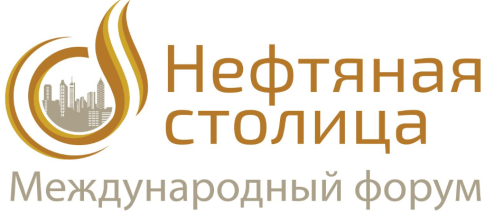 Программа второго Международного молодежного научно-практического форума «Нефтяная столица»г. Ханты-Мансийск, 21-22 февраля 2019 года  Место проведения площадок Форума:Концертно-театральный центр «Югра-Классик», ул. Мира, 22Югорский государственный университет, ул. Чехова, 16 Музей геологии, нефти и газа, ул. Чехова, 9Музей Природы и Человека, ул. Мира, 1120 февраля20 февраляЗаезд гостей и участников ФорумаЗаезд гостей и участников ФорумаМесто проведения10.00-18.00Компетентностная олимпиада «Месторождение знаний». Региональный этап Всероссийского конкурса научно-технических проектов.ЮГУ, 1 корпус, ауд. 53914.00-16.30Круглый стол «Проектная и цифровая трансформация школы»ЮГУ, 1 корпус, ауд. 11319.30Эйнштейн КвизHarat's pub, ул. Мира, 2221 февраля21 февраля09.00-10.00РегистрацияКТЦ «Югра-Классик», холл 1 этаж10.00-15.00Компетентностная олимпиада «Месторождение знаний». Региональный этап Всероссийского конкурса научно-технических проектов.ЮГУ, 1 корпус, ауд. 53909.00-18.30Работа специализированной выставки инновационных проектов в области ТЭК «Инновации. Развитие – 2019»КТЦ «Югра-Классик», холл 1 этаж09.00-18.30 Работа практической площадки «Кадры для ТЭК». Презентация корпоративных стандартов компаний-участниц.КТЦ «Югра-Классик», холл 1 этаж10.00-12.30Открытие Форума.Пленарное заседаниеКТЦ «Югра-Классик», Большой зал12.30-14.00ОбедКТЦ «Югра-Классик», 1 этаж14.00-16.00Круглый стол «Мировые тенденции нефтегазовой отрасли сегодня и завтра» Развитие мировой энергетики не стоит на месте. Происходящие в ней масштабные изменения заставляют переосмыслить и перспективы дальнейшего развития нефтегазового сектора. Оставаясь драйвером мировой экономики, играя важную роль в обеспечении международной энергобезопасности, нефтяная отрасль остро нуждается в поиске новых реалий как в политике ценообразования и подходе к налоговой системе, так и в развитии бережного инновационного, и главное, экономически выгодного производства. Во главе обсуждения – новые вызовы и риски нефтегазовой отрасли, ее перспективы сегодня и завтра. КТЦ «Югра-Классик», зал «Амадеус»14.00-18.30(с перерывом на кофе-брейк*)I Международный нефтяной академический конгресс имени Ф.К. Салманова:официальное открытие конгресса;подписание соглашения о сотрудничестве между Правительством Ханты-Мансийского автономного округа – Югры и «Международным центром компетенций в горнотехническом образовании» под эгидой ЮНЕСКО;панельная дискуссия «Образование будущего: инновационные и перспективные практики подготовки кадров для нефтяной отрасли».КТЦ «Югра-Классик», Большой зал14.00-18.30(с перерывом на кофе-брейк*)Международная научно-практическая конференция молодых ученых и специалистов «Технологии будущего нефтегазодобывающих регионов» (РАН)Секция: «Современные технологические решения в нефтегазовой отрасли»КТЦ «Югра-Классик», Органный зал14.00-18.30(с перерывом на кофе-брейк*)Международная научно-практическая конференция молодых ученых и специалистов «Технологии будущего нефтегазодобывающих регионов» (РАН)Секция: «Промышленное развитие: от идеи до технологии»КТЦ «Югра-Классик», зал-студия «Трансформер»14.00-18.30(с перерывом на кофе-брейк*)Международная научно-практическая конференция молодых ученых и специалистов «Технологии будущего нефтегазодобывающих регионов» (РАН)Секция: «Экология. Зеленые технологии» Музей Природы и Человека, конференц-зал, 2 этаж14.00-18.30(с перерывом на кофе-брейк*)Конкурс инновационных проектов   Защита проектов по темам:«Нефтегазовые технологии»;«Промышленные технологии и технологии безопасного производства»;«Экология. Зеленые технологии»КТЦ «Югра-Классик», ауд. 306ауд. 305Пресс-зал14.30-18.30(перерывом на кофе-брейк*)I Международный нефтяной академический конгресс имени Ф.К. СалмановаЭкспертная оценка кейсов «Использование инструментов внутренних и внешних коммуникаций для продвижения вуза»ЮГУ, 2 корпус, ауд. 20716.00-16.30Кофе-брейк*КТЦ «Югра-Классик», 1 этаж16.30-18.30Круглый стол «Перспективы разработки зрелых месторождений в современных экономических условиях. Интеграция усилий»Зрелые месторождения занимают большую долю мировых запасов. Только в России на них приходится 80%, при этом добыча из них составляет 62% от общего количества. Выполнять из таких месторождений экономически выгодную добычу большего процента углеводородов с каждым годом становится сложнее. Вдохнуть новую жизнь в месторождения с остаточными запасами углеводородов – задача номер один во всем мире. Эксперты площадки дадут ответы на актуальные вопросы: есть ли будущее у зрелых месторождений в современных экономических реалиях, помогут ли повысить их нефтеотдачу инновационные технологии и сможет ли искусственный интеллект заменить человека на производстве.КТЦ «Югра-Классик», зал «Амадеус19:00Торжественный прием для участников Форума от имени Правительства Ханты-Мансийского автономного округа – ЮгрыКТЦ «Югра-Классик», Арт-салон22 февраля22 февраля10.00-18.00Работа специализированной выставки инновационных проектов в области ТЭК «Инновации. Развитие – 2019»КТЦ «Югра-Классик», 1 этаж10.00-12.30Круглый стол «Перспективные технологические решения в нефтегазовой отрасли»Являясь локомотивом мировой экономики, нефтегазовая отрасль вполне может стать и первой в развитии инноваций. Необходимость совершенствования новых технологий поиска, разведки и добычи диктуют новые трансформации в секторе. Сейчас упор делается на разработку трудноизвлекаемых запасов и внедрение в процесс интеллектуальных цифровых решений. Внимание участников площадки будет сфокусировано на обсуждении перспектив цифровизации отрасли и формирования высокотехнологичного нефтегазосервиса.КТЦ «Югра-Классик», зал «Амадеус»10.00-12.30Международная научно-практическая конференция молодых ученых и специалистов «Технологии будущего нефтегазодобывающих регионов» (РАН)Секция: «Современные технологические решения в нефтегазовой отрасли».КТЦ «Югра-Классик», Органный зал10.00-12.30Международная научно-практическая конференция молодых ученых и специалистов «Технологии будущего нефтегазодобывающих регионов» (РАН)Секция: «Промышленное развитие: от идеи до технологии».КТЦ «Югра-Классик», зал-студия «Трансформер»10.00-12.30Международная научно-практическая конференция молодых ученых и специалистов «Технологии будущего нефтегазодобывающих регионов» (РАН)Секции: «Экология. Зеленые технологии» Музей Природы и Человека, конференц-зал, 2 этаж10.00-12.30Конкурс инновационных проектов   Защита проектов по темам:«Нефтегазовые технологии»;«Промышленные технологии и технологии безопасного производства»;«Экология. Зеленые технологии»КТЦ «Югра-Классик», ауд. 306ауд. 305Пресс-зал10.00-14.00Научная сессия «Информационные технологии в решении задач рационального недропользования»ЮНИИТ, ул. Мира, 15110.00-14.15I Международный нефтяной академический конгресс имени Ф.К. СалмановаПрезентация проекта «Международная медиаэкспедиция «Путь нефти»Открытые лекции:Матвейчук А.А. (действительный член РАЕН, кандидат исторических наук, член Совета по истории нефтегазовой отрасли при Министерстве энергетики РФ, член Союза журналистов Москвы и международной федерации журналистов);Карпов В.П. (доктор исторических наук, профессор кафедры гуманитарных наук и технологий Тюменского индустриального университета).Музей геологии, нефти и газа10.15-11.50I Международный нефтяной академический конгресс имени Ф.К. СалмановаОткрытые лекции спикеров конгрессаЮГУ, Музей геологии, нефти и газа11.00-12.30Круглый стол «Лучшие практики по работе с молодыми специалистами на предприятиях нефтегазовой отрасли»ЮГУ, 1 корпус, 113 ауд.12.30-14.00ОбедКТЦ «Югра-Классик», 1 этаж14.00-15.30Торжественная церемония закрытия ФорумаКТЦ «Югра-Классик», Большой зал15.30-16.00Кофе-брейкКТЦ «Югра-Классик», 1 этаж16.00-18.00Публичная лекция от проекта «Популярная наука»КТЦ «Югра-Классик», зал «Трансформер»16.00Обзорная экскурсия по городуОбзорная экскурсия по городу19.00Эйнштейн КвизHarat's pub, ул. Мира, 22Отъезд участников и гостей ФорумаОтъезд участников и гостей ФорумаОтъезд участников и гостей Форума